The Salvation Army Community & Family Services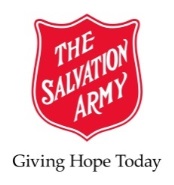        Client Intake Form		                    Date: